Załącznik nr 10Lokalizacja tablic dla obszaru Natura 2000 Suchy Młyn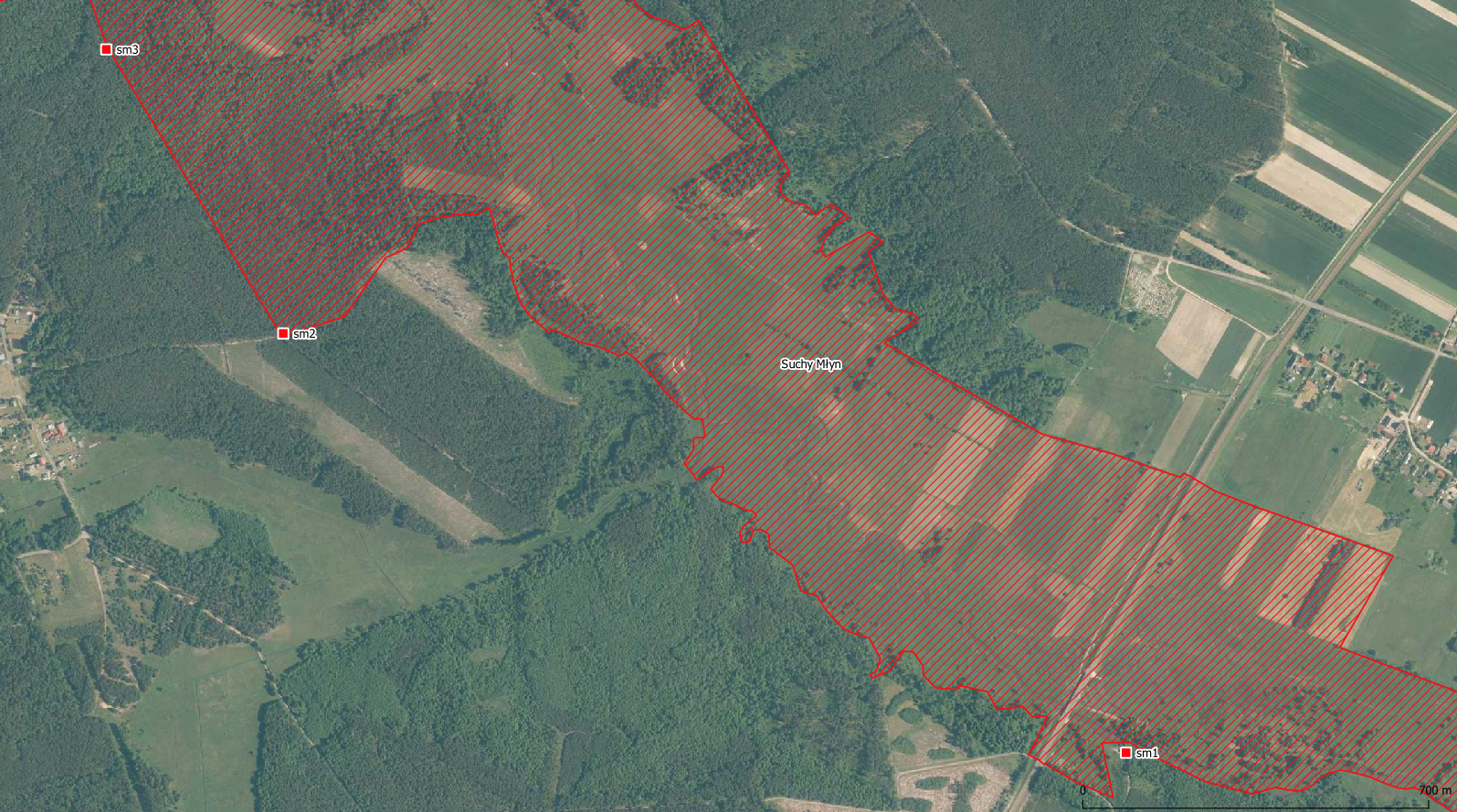 